Turn2us.org.uk 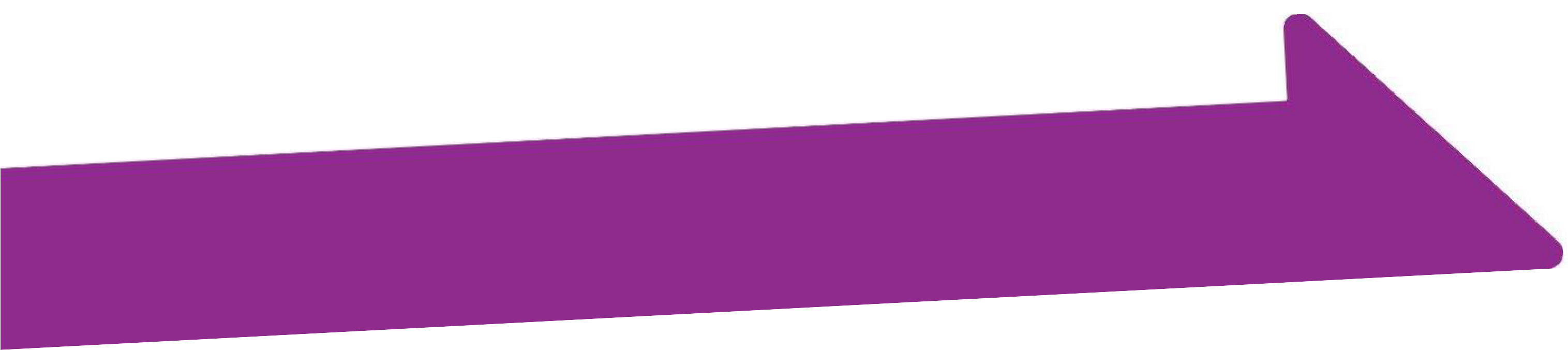 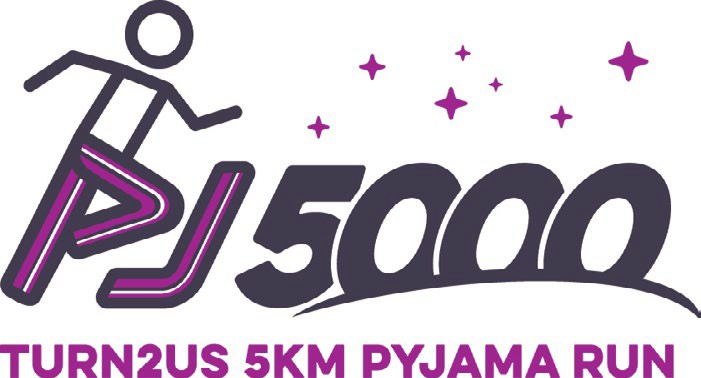 